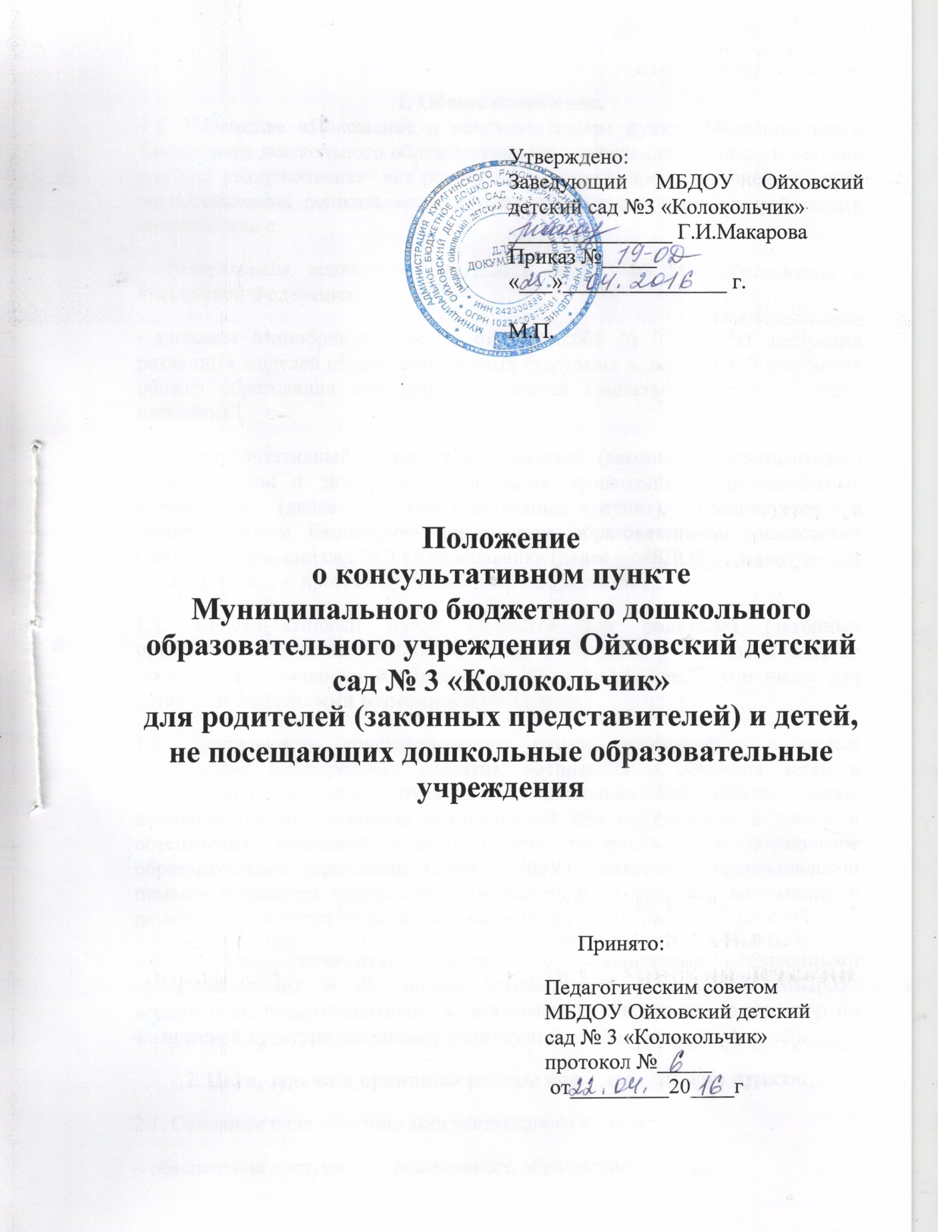 1. Общие положения.1.1. Настоящее «Положение о консультативном пункте Муниципального бюджетного дошкольного образовательного учреждения Ойховский детский сад № 3 «Колокольчик»  для родителей (законных представителей) и детей, не посещающих дошкольные образовательные учреждения» разработано в соответствии с:- Федеральным законом от 29.12.2012 № 273-ФЗ "Об образовании в Российской Федерации", - письмом Минобрнауки России от 31.01.2008 № 03-133 "О внедрении различных моделей обеспечения равных стартовых возможностей получения общего образования для детей из разных социальных групп и слоев населения".1.2. Консультативный  пункт для родителей (законных представителей) воспитанников и детей, не посещающих  дошкольные образовательные учреждения (далее - консультативный пункт), организуется в Муниципальном бюджетном дошкольном образовательном учреждении Ойховский детский сад № 3 «Колокольчик» (далее – МБДОУ),  реализующем  образовательную программу дошкольного образования.1.3. Консультативный пункт создаётся для родителей (законных представителей) воспитанников и детей в возрасте от 1,5 до 7 лет, не посещающих дошкольные образовательные организации, в том числе для детей с ограниченными возможностями здоровья.1.4. Деятельность консультативного пункта организуется с целью обеспечения всестороннего развития, воспитания и обучения детей в возрасте от 1,5 до 7 лет, не охваченных дошкольным образованием, с целью выравнивания их стартовых возможностей при поступлении в школу и обеспечения успешной адаптации при поступлении в дошкольное образовательное учреждение (далее – ДОУ), оказания профессиональной помощи родителям (законным представителям) в вопросах воспитания и развития детей с учетом их возрастных и индивидуальных особенностей.1.5.  Непосредственную работу с родителями (законными представителями)  и их детьми осуществляют специалисты МБДОУ: воспитатели, педагог-психолог, музыкальный руководитель, инструктор по физической культуре  по запросу родителей (законных представителей).2. Цели, задачи и принципы работы консультативного пункта.2.1. Основные цели создания консультативного пункта:– обеспечение доступности дошкольного образования;– выравнивание стартовых возможностей детей, не посещающих ДОУ, при поступлении в школу;– обеспечение единства и преемственности семейного и дошкольного воспитания;– повышение педагогической компетентности родителей (законных представителей), воспитывающих детей дошкольного возраста на дому, в т. ч. детей с ограниченными возможностями здоровья. 2.2. Основные задачи консультативного пункта:– оказание консультативной помощи родителям (законным представителям) и повышение их психологической компетентности в вопросах воспитания, обучения и развития ребенка;– распознавание, диагностирование проблем в развитии дошкольников;– оказание дошкольникам содействия в социализации;– обеспечение успешной адаптации детей при поступлении в ДОУ или школу;– информирование родителей (законных представителей) об учреждениях системы образования, которые могут оказать квалифицированную помощь ребенку в соответствии с его индивидуальными особенностями.2.3. Принципы деятельности консультативного пункта:– личностно-ориентированный подход к работе с детьми и родителями (законными представителями);  – принцип конфиденциальности: информация об особенностях ребенка и его семьи не разглашается без согласия родителей;– принцип научности: информация, предоставляемая МБДОУ должна быть достоверной и иметь научную основу;– принцип доступности: вся информация для родителей (законных представителей) дается в доступной форме.3. Организация деятельности и основные формы работы   консультативного пункта.3.1. Консультативный пункт на базе образовательной организации открывается на основании приказа заведующего МБДОУ, работает согласно графика и плана работы, утвержденного приказом заведующего МБДОУ.3.2. Организация консультативной и психолого-педагогической помощи родителям (законным представителям) строится на основе их взаимодействия со специалистами МБДОУ. Консультирование родителей (законных представителей) может проводиться одним или несколькими специалистами одновременно.3.3. Количество специалистов, привлекаемых к психолого-педагогической работе в консультативном пункте, определяется исходя из кадрового состава МБДОУ.3.4. Координирует деятельность консультативного пункта старший воспитатель на основании приказа заведующего МБДОУ.3.5. Консультация с родителями (законными представителями) проводится в индивидуальной форме по запросу.3.6. Формы работы психолого-педагогического консультативного пункта:– очные консультации для родителей (законных представителей);– коррекционно-развивающие занятия с ребенком в присутствии родителей (законных представителей);– совместные занятия с родителями и их детьми с целью обучения способам взаимодействия с ребенком;– мастер-классы, практические семинары для родителей (законных представителей) с привлечением специалистов МБДОУ.3.7. Консультативный пункт работает один раз в неделю согласно графику, утвержденному заведующим МБДОУ. Режим работы консультативного пункта осуществляется с учетом режима работы МБДОУ.            3.8. Консультативный пункт осуществляет взаимодействие с фельдшером Ойховского  ФАПа, с Курагинским центром диагностики и консультирования. 3.9. Деятельность консультативного пункта может быть прекращена приказом заведующего в связи с отсутствием социального заказа населения на данную услугу.4. Документация консультативного пункта4.1 Ведение документации консультативного пункта выделяется в отдельное делопроизводство.
4.2 Перечень документации консультативного пункта:- Положение о консультативном пункте;- Приказ об открытии консультативного пункта; -График работы консультативного пункта;- Журнал учета работы консультативного пункта МБДОУ (приложение № 1);
- Журнал регистрации родителей (законных представителей), посещающих консультативный пункт МБДОУ (приложение № 2);
 - План работы консультативного пункта.5. Прочие положения5.1. За получение консультативных услуг плата с родителей (законных представителей) не взимается. Родители (законные представители) могут получить консультацию при первом телефонном звонке, также они могут договориться о встрече с конкретным специалистом по телефону МБДОУ: 8(39136)94272.  5.2. Результативность работы консультативного пункта определяется отзывами родителей (законных представителей) по итогам их анкетирования.  5.3. Для работы с детьми и родителями (законными представителями) используется учебно-материальная база МБДОУ.5.4. Контролирует деятельность консультативного пункта заведующий МБДОУ. 6. Заключительные положения.6.1. Настоящее Положение вступает в действие с момента издания приказа заведующего МБДОУ.6.2. Срок действия положения не ограничен. Данное положение действует до принятия нового.Приложение №1 к настоящему Положению	Журнал учета работы консультативного пункта МБДОУ Ойховский детский сад №3 «Колокольчик»Приложение №2 к настоящему Положению Журнал регистрации родителей (законных представителей),                                            посещающих консультативный пунктМБДОУ Ойховский детский сад №3 «Колокольчик»ДатаконсультацииФ.И. ребенкаВозрастСодержание работыРекомендацииОтветственный должность№п/пДатаобращенияФ.И.О. родителейДата консультацииОтветственныйдолжность